Родительский клуб «Счастливая семья»ВСТРЕЧА НА ТЕМУ
«Самопроизвольность детей , их причины и методы устранения» 02.11.2016  Цель: расширение представлений родителей об особенностях самопроизвольности у детей. Оборудование: бумага для визиток , английские булавки, карандаши, на каждого участника (тучка и солнышко),2 больших пуговицы, чашка и графин.ХОД ВСТРЕЧИУпражнение «Визитки»Ведущий предлагает участникам познакомиться и приготовить визитки. После того как визитки изготовлены, каждому из присутствующих предлагается назвать себя и коротко рассказать о своем ребенке, посещающем детский сад.Упражнение «Правила нашей группы»Психолог. Правила общения в группе. Нам предстоит обсудить общепризнанные правила и выбрать какие-то для своей группы. Участникам дается право убирать и добавлять правила (см. приложение 1). Психолог. Тема «Саморегуляция у дошкольников , их причины и методы устранения»Психолог. Игра с родителями:«Перенести ребенка на руках»Для игры необходимы 2 больших пуговицы одна плоская, а другая на ножке. Участники игры родители , на указательном пальце необходимо передать плоскую пуговицу другому так ,чтобы ее не уронить. Затем также пуговицу на ножке.(Родители должны почувствовать разницу переноса пуговиц). Обсуждение игры Информация о неврозе это группа психических расстройств, которым подвергаются люди под воздействием психотравмирующих обстоятельств. Чтобы это не перешло в серьезную болезнь необходимо вовремя принять меры или обратится к опытному психиатру. Опасно то ,порой родители считают что у детей (от 2-7 лет) это капризы.Упражнение «Ситуация»Уходя в магазин мама (Анна Петровна) попросила пятилетнего сына быть как взрослым. Она взяла хозяйственную сумку,  закрыла дверь на ключ и ушла. Коля как будто «расправил крылья»- мама сказала - «Как взрослым». Включил компьютер, достал из холодильника банку сливового варенья и чайник уже кипел на электроплите . Игра на компьютере «затянула» Колю и он забыл про чайник, когда пришла мама чайник «стрелял» и подпрыгивал на плите. Анна Петровна округлила глаза и стала кричать так , что Коля сразу не мог понять что случилось, он слышал слова которые оскорбляли ,унижали его. Анна Петровна грубым движением схватила Колю за шиворот и закрыла в комнате для того, чтобы он подумал над своим поведением.Вопросы:1.Правильно ли мама (Анна Петровна) объяснила пятилетнему сыну установку «быть взрослым»?2.Правильно ли Коля понял «Быть взрослым»?3.Как должна поступить мама (Анна Петровна) придя домой, правомерны ли были ее наказания? В чем ее ошибки?Игровые упражнения с детьми :ПричиныСпровоцировать расстройство психики ребенка может:1.неблагополучная семья (наркоманы, родители -алкоголики)2.наследственность3.крайности в системе воспитания (гипергипоопека, авторитарность, предъявлений завышенных требований)4.запугивание наказаниями5.перенесенная травма6.отсутствие взаимопонимания и постоянные ссоры в семьеПо мнению специалистов главная причина ,неправильное воспитание в семье.Симптомыневроз у ребенка в 2 года проявляется в виде истерик и рыданий, ночных кошмаров ,страхов.В3 года - рассеянность внимания на фоне гиперактивности ( тики), что является признаком расстройстваВ 4 года - обратить внимание на психомоторные проявления, нарушение сна , недержание мочи -это признаки болезни.Детский невроз в 5 лет (психомоторные проявления, становление фразовой речи - заикание)в 7 лет невроз связан с утомляемостью (физической, умственной)Идет обсуждениеПсихолог. Что делать, как помочь ребенку?Ответы  родителей   ------------------------------------------------Психолог. Создать дома покой и уют, атмосферу уважения в семье, режим. Физ. упражнения и правильное питание. К каждой семье необходимо подобрать свою лечебную схему индивидуально. Инструкция. Упражнение «Бабочка». Свести лопатки на входе (как будто бабочка крылышки), на выходе лопатки – развести (бабочка расправила крылышки)(тренировка Джебоксону).Упражнение «Буратино». На входе улыбнуться максимально широко(улыбка Буратино), на выходе губы сделать трубочкой и выдохнуть воздух со звуками: «У-тю-тю-тю-тю». (тренировка Джебоксону).Упражнение «Черепаха». Плечи втянуть к ушам на вдохе(причем голову, как черепаха в панцирь),на выходе плечи опустить и расслабиться (черепаха высунула голову из панциря).(тренировка Джебоксону))Игра «Замри». (Рекомендации для родителей)Инструкция: Установка - «Если ты расшалился и тобой недовольны, скажи себе медленно: «Замри». Посмотри вокруг и найди себе интересное занятие.Воспитываем «СИЛУ ВОЛИ»Если ребенок считает что целеустремленность, старание и терпение - важные и ценные качества ,и он хочет ими обладать можно использовать в саморегуляции. Когда ребенок не может себя контролировать, тогда ему можно помочь сказать ему 1.-Вот сейчас ты можешь показать свою старательность, умение достичь чего либо. Готов ты сейчас терпеть? Предложить сказку братьев Грим «Шесть лебедей»2.Отсрочить исполнение своего желания (что связано с поведением).3.Проявить терпение (выучить стихотворение, освоить танцевальное движение)Родителям следует помнить и неуклонно соблюдать несколько правил. Это поможет избежать серьезных проблем и психологических нарушений у ребенка Родительские установкиОбратная связьПсихолог предлагает родителям совершить обратной связи (приложение 1). По окончании беседы психолог предлагает участникам встречи рассказать о своих  впечатлениях, мыслях, чувствах, пожеланиях.Приложение Примерные правила общения в группе1. Каждый из присутствующих находится здесь только потому, что он этого хочет.2. Наша первая цель — установить позитивный контакт друг с другом.3. Мы должны быть честными, искренне выражать свое отношение к происходящему.4. Мы должны прислушиваться к другим.5.Необходимо, чтобы в принятии группового решения участвовали все. ОБРАЗЕЦ ПРИГЛАШЕНИЯ РОДИТЕЛЕЙ НА ЗАСЕДАНИЕ КЛУБАУважаемые РОДИТЕЛИ Сидорова Вани!Приглашаю Вас на заседание клуба для родителей по теме «Самопроизвольность детей,  их причины и методы устранения»02.11.2016 года в 16.00МБДОУ детский сад комбинированного вида  «Солнышко»,2 ой этаж, кабинет психологаПедагог-психолог Горовенко Ольга Александровна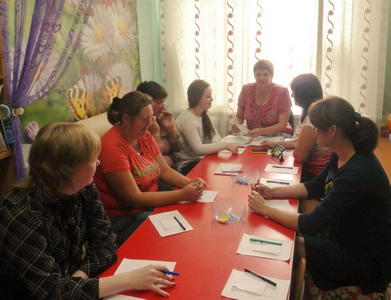 ПозитивныеНегативныеПостараешься и сделаешьОпять ты лезешь!Все будет хорошоОтстань!Не получится — попроси о помощиНе мешай!Без тебя как без рук!Не путайся под ногами!Ты — настоящий помощник!ОтойдиКак здорово у тебя получилось!Без тебя справлюсьУ тебя золотые руки!Сначала вырасти, а потом…Без тебя я бы не справился (лась)А то я сам(а) не знаю…У тебя все получится!Вот всегда ты такЯ тебе обязательно помогу…Тебя не спрашиваютЛюбое дело тебе по плечу!Вечно у тебя все из рук валится!Ты справишьсяЗамолчи, я сказала!Как ловко у тебя получилось!Всякую ерунду сделал (а)Постарался и справилсяС тобой беда